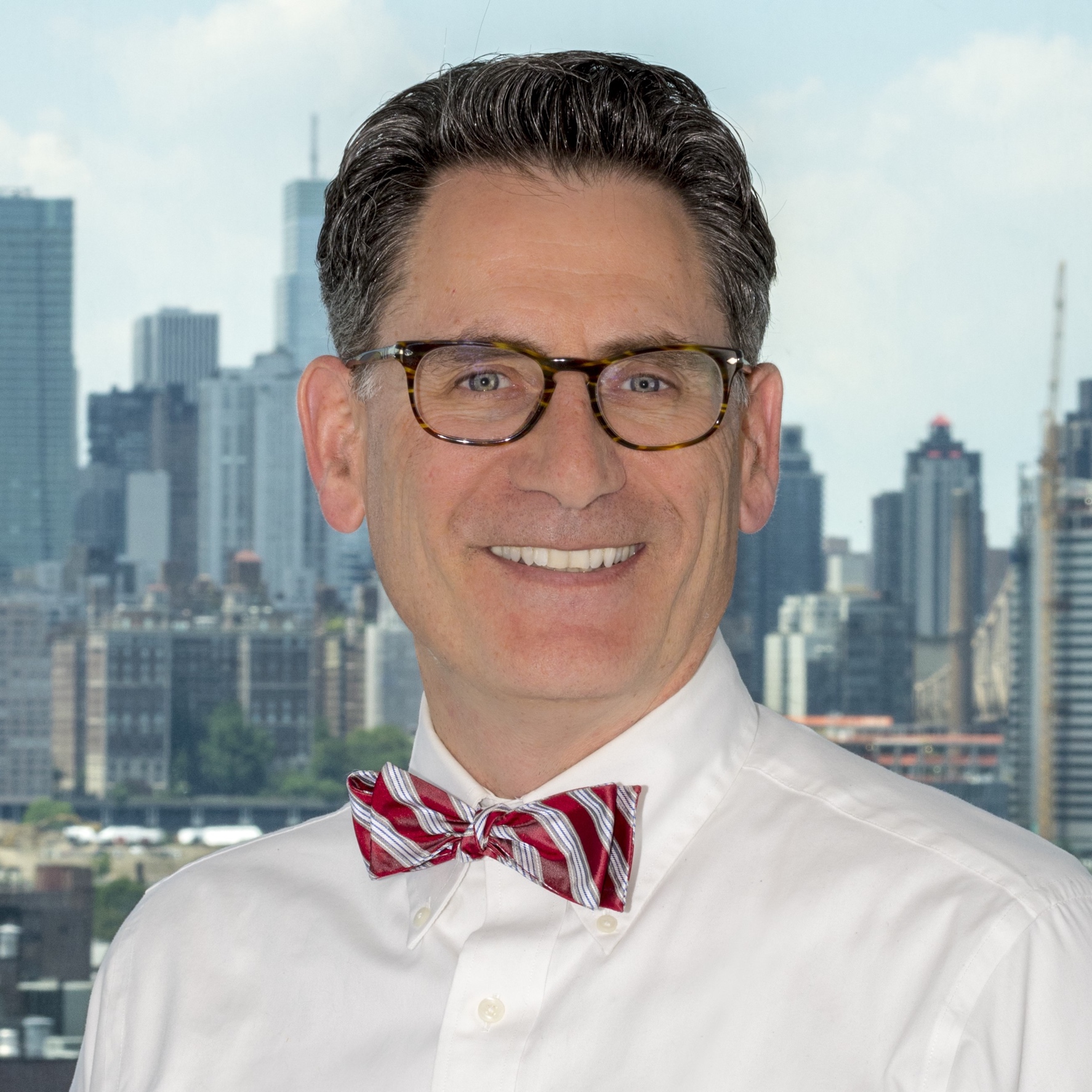 Acting (Selected Productions)1776 (John Hancock), Phoenix Productions, Red Bank, NJMuch Ado About Nothing (Antonio), Holmdel Theatre Company, Holmdel, NJMy Last Day on Earth (Brian), Manhattan Repertory Theater, New York, NYPets (and Their Humans) (Brad), Fearless Productions, Rahway, NJAmadeus (Salieri), Old Library Theater, Fairlawn, NJTriangle Factory Fire Project (Steuer), Fearless Productions, Rahway, NJBecket (Baron 1/Cardinal/Archbishop), Holmdel Theatre Company, Holmdel, NJBagels (Sam), 2016 Kicking and Swearing Festival, Rahway, NJHurly Burly (Artie), Fearless Productions, Rahway, NJSeussified Christmas Carol (Jake Marley), Fearless Productions, Rahway, NJAugust: Osage County (Bill Fordham), Old Library Theater, Fairlawn, NJA Few Good Men (Whitaker/Sergeant in Arms), Holmdel Theatre Company, Holmdel, NJPlaywritingThe Finest Cleaning Machine Known to Man, Chill Festival, La Strada Theater Company, Ocean Grove, NJ (October, 2018)Hostage Situation, Rhino Theatre, Pompton Lakes, NJ (August, 2018)In Danger of Falling in Love (Staged Reading), Villagers Theatre, Somerset, NJ (May, 2018)Pets (and Their Humans), Fearless Productions, Rahway, NJ (July, 2017), La Strada Theater Company, Ocean Grove, NJ (July, 2018) Savant, Think Fast Festival, The Theater Project, Maplewood, NJ (February, 2017)Bris, La Strada Theater Company, Asbury Park, NJ (November, 2016)Mexican Standoff, Rainbow Festival, Asbury Park, NJ,  La Strada Theater Company. (May, 2016); New Playwrights Festival, Hackensack, NJ, Defining Moments Theatre Company, (Aug, 2016)Bagels, Gifts Festival, La Strada Theatre Company, Asbury Park, NJ (January, 2016) and 2016 Kicking and Swearing Festival, Rahway, NJ (February, 2016)Triangles (Staged Reading), Holmdel Theatre Company (January, 2016)Horseshoes, 2015 Thespis Festival, New York, NY (August, 2015), Rahway, NJ (Nov., 2015)Voice of God and Vigilance, 2015 Kicking and Swearing Festival, Rahway, NJ (February, 2015)